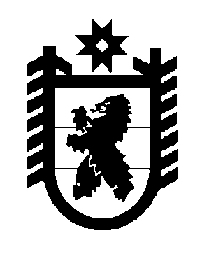 Российская Федерация Республика Карелия    ПРАВИТЕЛЬСТВО РЕСПУБЛИКИ КАРЕЛИЯРАСПОРЯЖЕНИЕ                                от  18 июля 2018 года № 469р-Пг. Петрозаводск В соответствии со статьей 9, пунктом 2 части 1 статьи 26 Градостроительного кодекса Российской Федерации, статьями 7, 10 и 15 Федерального закона от 21 декабря 2004 года № 172-ФЗ «О переводе земель или земельных участков из одной категории в другую», 
на основании ходатайства государственного казенного учреждения Республики Карелия «Управление земельными ресурсами»  осуществить перевод земельного участка с кадастровым номером 10:21:0120702:164, площадью 56 000 кв. м (адрес: Республика Карелия, Пряжинский район. Земельный участок расположен в северо-западной части 
кадастрового квартала 10:21:12 07 02), из состава земель сельскохозяйст-венного назначения  в земли особо охраняемых территорий и объектов.
           Глава Республики Карелия                                                              А.О. Парфенчиков